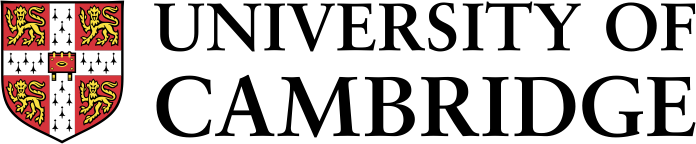 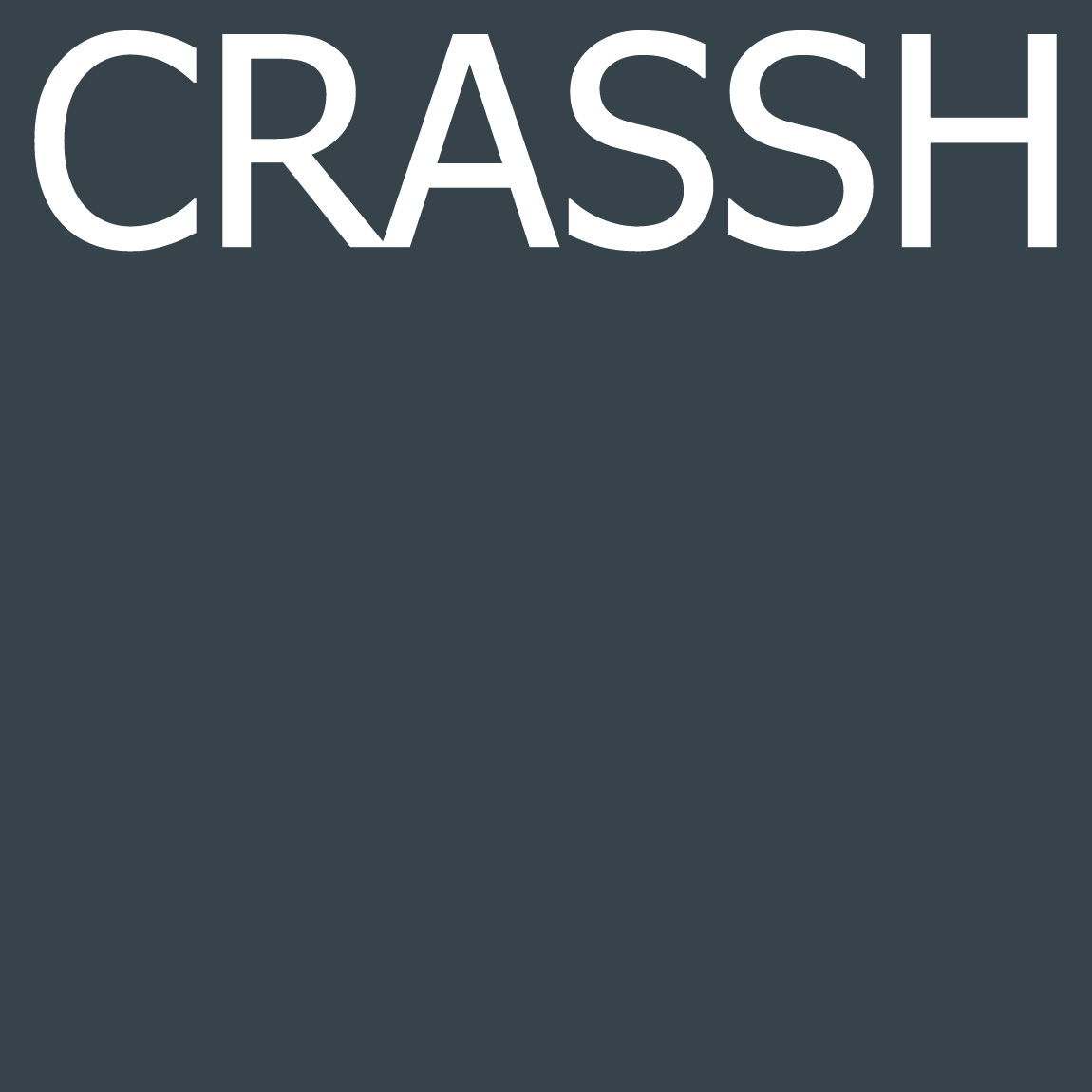 CRASSH RESEARCH NETWORK REPORT 2022-23If you do not wish to reapply to continue your network next year, please send this report by email to Esther Lamb at CRASSH (networks@crassh.cam.ac.uk) by 30 June 2023.Groups that are coming to the end of their funded period may re-apply for an extension (for one year only). You should apply online via the CRASSH website by 2.00pm on Thursday 4 May 2023, uploading this completed report together with your application as one document or sending it separately to Esther Lamb at CRASSH (networks@crassh.cam.ac.uk).Research Network Details1. Name of Network:2. Organizers Group/Network:   (Name, Current post, Department or Institution at Cambridge and email address)3. Faculty Advisors (only required if the lead applicants are postgraduate students):    (Name, Current post, Institution at Cambridge)_________________________________________________________________________Research Network Report(up to 1500 words)Brief description of your activities and achievements Outcomes (publications, grants, further collaborations, etc) – please include planned future outcomes as wellHow CRASSH funding has contributed to your researchYour experience of online or hybrid sessions (if relevant)Any further comments about the administration or funding that might help us to improve the Research Networks scheme for the future.Overtype hereOvertype hereOvertype hereOvertype here